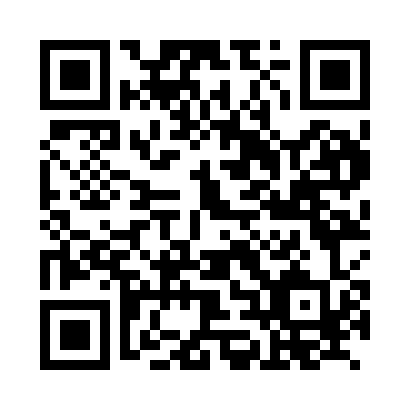 Prayer times for Trebanitz, GermanyWed 1 May 2024 - Fri 31 May 2024High Latitude Method: Angle Based RulePrayer Calculation Method: Muslim World LeagueAsar Calculation Method: ShafiPrayer times provided by https://www.salahtimes.comDateDayFajrSunriseDhuhrAsrMaghribIsha1Wed3:125:391:045:078:3010:472Thu3:095:381:045:088:3210:503Fri3:055:361:045:088:3310:534Sat3:015:341:045:098:3510:565Sun2:585:321:045:108:3710:596Mon2:545:311:045:108:3811:027Tue2:505:291:045:118:4011:068Wed2:495:271:045:128:4111:099Thu2:495:251:045:128:4311:1110Fri2:485:241:045:138:4411:1211Sat2:475:221:045:138:4611:1212Sun2:475:211:045:148:4711:1313Mon2:465:191:045:158:4911:1414Tue2:465:181:045:158:5011:1415Wed2:455:161:045:168:5211:1516Thu2:445:151:045:168:5311:1517Fri2:445:131:045:178:5511:1618Sat2:435:121:045:178:5611:1719Sun2:435:111:045:188:5811:1720Mon2:425:091:045:188:5911:1821Tue2:425:081:045:199:0011:1922Wed2:415:071:045:209:0211:1923Thu2:415:061:045:209:0311:2024Fri2:415:051:045:219:0411:2025Sat2:405:041:045:219:0611:2126Sun2:405:031:045:229:0711:2227Mon2:405:021:055:229:0811:2228Tue2:395:011:055:239:0911:2329Wed2:395:001:055:239:1111:2330Thu2:394:591:055:249:1211:2431Fri2:384:581:055:249:1311:25